Informační list - Kotle na pevná paliva / Product fiche – Solid fuel boilersInformační list - Kotle na pevná paliva / Product fiche – Solid fuel boilersInformační list - Kotle na pevná paliva / Product fiche – Solid fuel boilersInformační list - Kotle na pevná paliva / Product fiche – Solid fuel boilersInformační list - Kotle na pevná paliva / Product fiche – Solid fuel boilersInformační list - Kotle na pevná paliva / Product fiche – Solid fuel boilersInformační list - Kotle na pevná paliva / Product fiche – Solid fuel boilersInformační list - Kotle na pevná paliva / Product fiche – Solid fuel boilersInformační list - Kotle na pevná paliva / Product fiche – Solid fuel boilersv souladu s Nařízením Komise v Přenesené Pravomoci (EU) 2015/1187 / in accordance with the Delegated Commission Regulation (EU) 2015/1187v souladu s Nařízením Komise v Přenesené Pravomoci (EU) 2015/1187 / in accordance with the Delegated Commission Regulation (EU) 2015/1187v souladu s Nařízením Komise v Přenesené Pravomoci (EU) 2015/1187 / in accordance with the Delegated Commission Regulation (EU) 2015/1187v souladu s Nařízením Komise v Přenesené Pravomoci (EU) 2015/1187 / in accordance with the Delegated Commission Regulation (EU) 2015/1187v souladu s Nařízením Komise v Přenesené Pravomoci (EU) 2015/1187 / in accordance with the Delegated Commission Regulation (EU) 2015/1187v souladu s Nařízením Komise v Přenesené Pravomoci (EU) 2015/1187 / in accordance with the Delegated Commission Regulation (EU) 2015/1187v souladu s Nařízením Komise v Přenesené Pravomoci (EU) 2015/1187 / in accordance with the Delegated Commission Regulation (EU) 2015/1187v souladu s Nařízením Komise v Přenesené Pravomoci (EU) 2015/1187 / in accordance with the Delegated Commission Regulation (EU) 2015/1187v souladu s Nařízením Komise v Přenesené Pravomoci (EU) 2015/1187 / in accordance with the Delegated Commission Regulation (EU) 2015/1187Název nebo ochranná známka dodavatele / Supplier’s name or trademark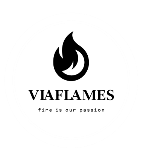 VIAFLAMES s.r.oNázev nebo ochranná známka dodavatele / Supplier’s name or trademarkVIAFLAMES s.r.oNázev nebo ochranná známka dodavatele / Supplier’s name or trademarkVIAFLAMES s.r.oNázev nebo ochranná známka dodavatele / Supplier’s name or trademarkVIAFLAMES s.r.oNázev nebo ochranná známka dodavatele / Supplier’s name or trademarkVIAFLAMES s.r.oNázev nebo ochranná známka dodavatele / Supplier’s name or trademarkVIAFLAMES s.r.oNázev nebo ochranná známka dodavatele / Supplier’s name or trademarkVIAFLAMES s.r.oNázev nebo ochranná známka dodavatele / Supplier’s name or trademarkVIAFLAMES s.r.oNázev nebo ochranná známka dodavatele / Supplier’s name or trademarkVIAFLAMES s.r.oZnačka modeluTřída energetické účinnostiJmenovitý tepelný výkon [kW]Index energetické účinnostiSezonní energetická účinnost [%]PalivoPreventivní opatřeníPreventivní opatřeníPreventivní opatřeníModel identifeerEnergy efficiency classRated heat output [kW]Energy Efficiency IndexSeasonal space heating energy efficiency [%]FuelSpecific precautionsSpecific precautionsSpecific precautionsVIAFLAMES              W22 ECO 18A+1911477dřevo / woodZapojení podle schémat výrobce odbornou dodavatelskou nebo montážní firmou s platným montážním certifikátem. Putting in operation and admission of warranty related to it is conditioned by commissioning the boiler by a contractual qualified mounting company authorized to perform this operation.Dodržování pokynů uvedených v Návodu k obsluze a instalaci kotle. Observation of instructions specified in the Operation and installation manual of the boiler.VIAFLAMES              W22 ECO 24A+2411478dřevo / woodZapojení podle schémat výrobce odbornou dodavatelskou nebo montážní firmou s platným montážním certifikátem. Putting in operation and admission of warranty related to it is conditioned by commissioning the boiler by a contractual qualified mounting company authorized to perform this operation.Dodržování pokynů uvedených v Návodu k obsluze a instalaci kotle. Observation of instructions specified in the Operation and installation manual of the boiler.VIAFLAMES              W22 ECO 30A+2811478dřevo / woodZapojení podle schémat výrobce odbornou dodavatelskou nebo montážní firmou s platným montážním certifikátem. Putting in operation and admission of warranty related to it is conditioned by commissioning the boiler by a contractual qualified mounting company authorized to perform this operation.Dodržování pokynů uvedených v Návodu k obsluze a instalaci kotle. Observation of instructions specified in the Operation and installation manual of the boiler.VIAFLAMES              W22 ECO 18C198080hnědé uhlí / brown coalZapojení podle schémat výrobce odbornou dodavatelskou nebo montážní firmou s platným montážním certifikátem. Putting in operation and admission of warranty related to it is conditioned by commissioning the boiler by a contractual qualified mounting company authorized to perform this operation.Dodržování pokynů uvedených v Návodu k obsluze a instalaci kotle. Observation of instructions specified in the Operation and installation manual of the boiler.VIAFLAMES              W22 ECO 24C238080hnědé uhlí / brown coalZapojení podle schémat výrobce odbornou dodavatelskou nebo montážní firmou s platným montážním certifikátem. Putting in operation and admission of warranty related to it is conditioned by commissioning the boiler by a contractual qualified mounting company authorized to perform this operation.Dodržování pokynů uvedených v Návodu k obsluze a instalaci kotle. Observation of instructions specified in the Operation and installation manual of the boiler.VIAFLAMES              W22 ECO 30C268181hnědé uhlí / brown coalZapojení podle schémat výrobce odbornou dodavatelskou nebo montážní firmou s platným montážním certifikátem. Putting in operation and admission of warranty related to it is conditioned by commissioning the boiler by a contractual qualified mounting company authorized to perform this operation.Dodržování pokynů uvedených v Návodu k obsluze a instalaci kotle. Observation of instructions specified in the Operation and installation manual of the boiler.VIAFLAMES              W22 ECO 18B208383černé uhlí /black coalZapojení podle schémat výrobce odbornou dodavatelskou nebo montážní firmou s platným montážním certifikátem. Putting in operation and admission of warranty related to it is conditioned by commissioning the boiler by a contractual qualified mounting company authorized to perform this operation.Dodržování pokynů uvedených v Návodu k obsluze a instalaci kotle. Observation of instructions specified in the Operation and installation manual of the boiler.VIAFLAMES              W22 ECO 24B258383černé uhlí /black coalZapojení podle schémat výrobce odbornou dodavatelskou nebo montážní firmou s platným montážním certifikátem. Putting in operation and admission of warranty related to it is conditioned by commissioning the boiler by a contractual qualified mounting company authorized to perform this operation.Dodržování pokynů uvedených v Návodu k obsluze a instalaci kotle. Observation of instructions specified in the Operation and installation manual of the boiler.VIAFLAMES              W22 ECO 30B298484černé uhlí /black coalZapojení podle schémat výrobce odbornou dodavatelskou nebo montážní firmou s platným montážním certifikátem. Putting in operation and admission of warranty related to it is conditioned by commissioning the boiler by a contractual qualified mounting company authorized to perform this operation.Dodržování pokynů uvedených v Návodu k obsluze a instalaci kotle. Observation of instructions specified in the Operation and installation manual of the boiler.VIAFLAMES              E22 ECO 18A+2011377dřevo / woodZapojení podle schémat výrobce odbornou dodavatelskou nebo montážní firmou s platným montážním certifikátem. Putting in operation and admission of warranty related to it is conditioned by commissioning the boiler by a contractual qualified mounting company authorized to perform this operation.Dodržování pokynů uvedených v Návodu k obsluze a instalaci kotle. Observation of instructions specified in the Operation and installation manual of the boiler.VIAFLAMES              E22 ECO 24A+2511377dřevo / woodZapojení podle schémat výrobce odbornou dodavatelskou nebo montážní firmou s platným montážním certifikátem. Putting in operation and admission of warranty related to it is conditioned by commissioning the boiler by a contractual qualified mounting company authorized to perform this operation.Dodržování pokynů uvedených v Návodu k obsluze a instalaci kotle. Observation of instructions specified in the Operation and installation manual of the boiler.VIAFLAMES              E22 ECO 30A+3011377dřevo / woodZapojení podle schémat výrobce odbornou dodavatelskou nebo montážní firmou s platným montážním certifikátem. Putting in operation and admission of warranty related to it is conditioned by commissioning the boiler by a contractual qualified mounting company authorized to perform this operation.Dodržování pokynů uvedených v Návodu k obsluze a instalaci kotle. Observation of instructions specified in the Operation and installation manual of the boiler.Zapojení podle schémat výrobce odbornou dodavatelskou nebo montážní firmou s platným montážním certifikátem. Putting in operation and admission of warranty related to it is conditioned by commissioning the boiler by a contractual qualified mounting company authorized to perform this operation.Dodržování pokynů uvedených v Návodu k obsluze a instalaci kotle. Observation of instructions specified in the Operation and installation manual of the boiler.Zapojení podle schémat výrobce odbornou dodavatelskou nebo montážní firmou s platným montážním certifikátem. Putting in operation and admission of warranty related to it is conditioned by commissioning the boiler by a contractual qualified mounting company authorized to perform this operation.Dodržování pokynů uvedených v Návodu k obsluze a instalaci kotle. Observation of instructions specified in the Operation and installation manual of the boiler.Zapojení podle schémat výrobce odbornou dodavatelskou nebo montážní firmou s platným montážním certifikátem. Putting in operation and admission of warranty related to it is conditioned by commissioning the boiler by a contractual qualified mounting company authorized to perform this operation.Dodržování pokynů uvedených v Návodu k obsluze a instalaci kotle. Observation of instructions specified in the Operation and installation manual of the boiler.Zapojení podle schémat výrobce odbornou dodavatelskou nebo montážní firmou s platným montážním certifikátem. Putting in operation and admission of warranty related to it is conditioned by commissioning the boiler by a contractual qualified mounting company authorized to perform this operation.Dodržování pokynů uvedených v Návodu k obsluze a instalaci kotle. Observation of instructions specified in the Operation and installation manual of the boiler.Zapojení podle schémat výrobce odbornou dodavatelskou nebo montážní firmou s platným montážním certifikátem. Putting in operation and admission of warranty related to it is conditioned by commissioning the boiler by a contractual qualified mounting company authorized to perform this operation.Dodržování pokynů uvedených v Návodu k obsluze a instalaci kotle. Observation of instructions specified in the Operation and installation manual of the boiler.Zapojení podle schémat výrobce odbornou dodavatelskou nebo montážní firmou s platným montážním certifikátem. Putting in operation and admission of warranty related to it is conditioned by commissioning the boiler by a contractual qualified mounting company authorized to perform this operation.Dodržování pokynů uvedených v Návodu k obsluze a instalaci kotle. Observation of instructions specified in the Operation and installation manual of the boiler.Zapojení podle schémat výrobce odbornou dodavatelskou nebo montážní firmou s platným montážním certifikátem. Putting in operation and admission of warranty related to it is conditioned by commissioning the boiler by a contractual qualified mounting company authorized to perform this operation.Dodržování pokynů uvedených v Návodu k obsluze a instalaci kotle. Observation of instructions specified in the Operation and installation manual of the boiler.Zapojení podle schémat výrobce odbornou dodavatelskou nebo montážní firmou s platným montážním certifikátem. Putting in operation and admission of warranty related to it is conditioned by commissioning the boiler by a contractual qualified mounting company authorized to perform this operation.Dodržování pokynů uvedených v Návodu k obsluze a instalaci kotle. Observation of instructions specified in the Operation and installation manual of the boiler.Zapojení podle schémat výrobce odbornou dodavatelskou nebo montážní firmou s platným montážním certifikátem. Putting in operation and admission of warranty related to it is conditioned by commissioning the boiler by a contractual qualified mounting company authorized to perform this operation.Dodržování pokynů uvedených v Návodu k obsluze a instalaci kotle. Observation of instructions specified in the Operation and installation manual of the boiler.Zapojení podle schémat výrobce odbornou dodavatelskou nebo montážní firmou s platným montážním certifikátem. Putting in operation and admission of warranty related to it is conditioned by commissioning the boiler by a contractual qualified mounting company authorized to perform this operation.Dodržování pokynů uvedených v Návodu k obsluze a instalaci kotle. Observation of instructions specified in the Operation and installation manual of the boiler.